First Aid Assignment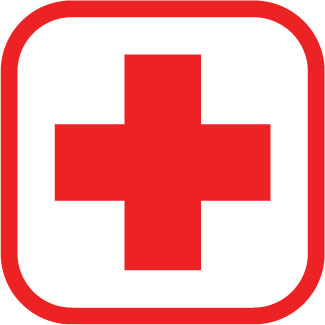 Choose an injury or emergency situation. List the signs and symptoms.List the recommended treatment and care.You can make a poster (11x17 paper), mini power point, Pic-collage, chart or other format approved by Gaudet.You can use your guidebook or internet sources.Tick bite			Concussion			Bee stingGlass in foot			Sun burn			Burn from cookingFood poisoning		Seizure			Broken arm or legAsthma attack		Choking			Something in eyeDehydration			Nosebleed			Heat strokeSprained ankle		Allergic reaction		Diabetic emergency	CPR				Head and facial injuries	Spinal injury	Chemical burns		Severe bleed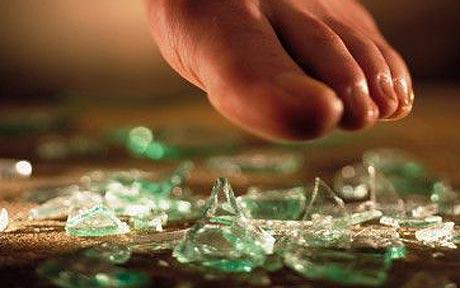 Casualty managementScene surveyShock management	First Aid kitUsing an AED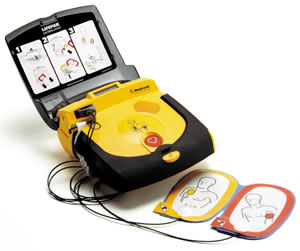 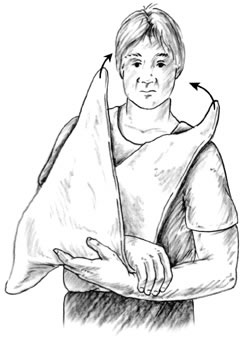 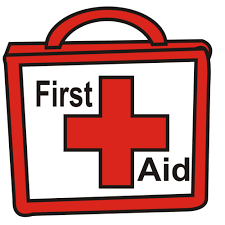 CRITERIA3 POINTS2 POINTS1 POINTTOTALSSigns and symptoms of the injury or emergency are listed or demonstratedAll signs and symptoms are clearly listed or demonstratedMost signs and symptoms are listed or demonstratedFew signs and symptoms are listed or demonstratedReader would be able to follow your steps, diagrams or description to be able to treat this emergency situation.Steps to treat the injury/situation are clearly outlined and would be easy to follow in an emergency situation.Steps to treat the injury/ situation are somewhat outlined and would be somewhat able to follow in an emergency situation.Steps are unclear and would be difficult to follow in an emergency situation.Follow up care is detailed and described.Steps to follow up the care and treatment are clearly outlined and would be easy to follow in an emergency situation.Steps to follow up the care and treatment are outlined and would be somewhat difficult to follow in an emergency situation.Steps to follow up care and treatment are poorly outlined and difficult to follow in an emergency situation.